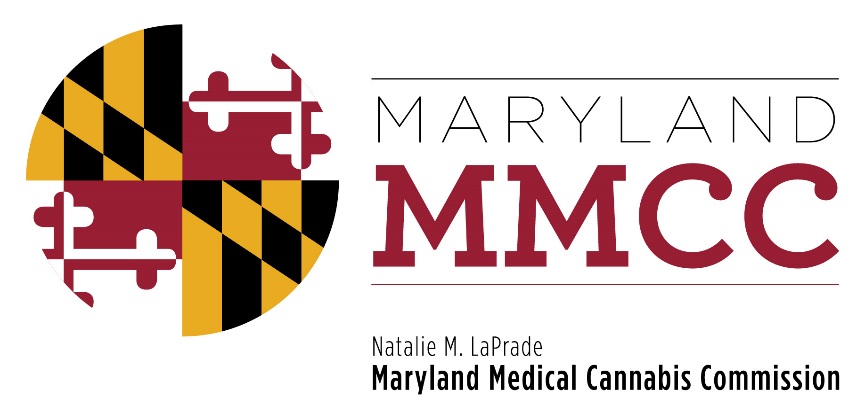 Maryland Medical Cannabis Commission Committee MeetingThursday, December 14, 20172:00 pmDepartment of Legislative Services BuildingJoint Hearing Room, 1st Floor90 State Circle, Annapolis, MD  21401AGENDACall to Order and WelcomeCommissioner Brian Lopez, ChairmanChairman’s Report: Commissioner LopezApproval of the November 20, 2017 Meeting MinutesCommittee ReportsEducation & Outreach CommitteeFinance & Budget CommitteeResearch CommitteeCompliance CommitteeMinority SubcommitteeFinal Review SubcommitteeDispensary License ActionsTransfer Requests Public Comments:  Limited to 3 MinutesClosed Session to Receive Legal Counsel Next Full Commission MeetingAdjournment